ASV Schorndorf 1908 e.V. Epplerinweg 31, 73614 Schorndorf30.03.2023Ausschreibung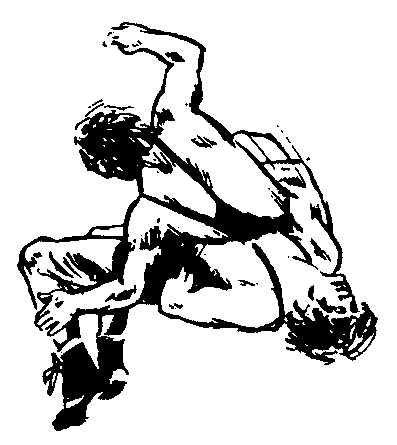 6. Richard-Teufel-Gedächtnis-Turnier der C- bis E- Jugend FreistilA- bis B- Jugend GrecoDatum: 		Samstag, den 6.05.2023Veranstalter:		Württ. RingerverbandAusrichter: 		ASV SchorndorfWettkampfstätte: 	Bronnbachhalle, Jahnstraße 37,                                          	73614 Schorndorf-WeilerZeiteinteilung: 	Waage: 9.00 – 9.30 Uhr 	Kampfbeginn: ca. 10.00 UhrBesonderheiten:	Kampfleitung auch durch Jugendkampfrichter/ Trainer/ Betreuer möglich.Je nach gemeldeter Teilnehmerzahl wird auf drei bzw. vier Matten gerungen.Startberechtigt:	A-Jugend: 	Jahrgänge 2006 – 2008B-Jugend: 	Jahrgänge 2009 – 2010C- Jugend: 	Jahrgänge 2011 – 2012			D-Jugend:	Jahrgänge 2013 – 2014			E-Jugend:	Jahrgänge 2015 – 2017			Hinweis: Mindestalter 6 Jahre, Stichtag ist der Geburtstag.			Mädchen sind bis einschließlich C-Jugend startberechtigt.Gewichtsklassen:	C-, D-, E- Jugend - FreistilAusländische Ringer sind in allen Gewichtsklassen uneingeschränkt startberechtigt.	Achtung!Bei der C- /D- /E- Jugend freie Einteilung der Gewichtsklassen nach dem Wiegen durch Wettkampfleitung.Es werden maximal je10 Gewichtsklassen gerungen.Zusammenlegungen von Alters- und Gewichtsklassen möglich bei nicht ausreichender Teilnehmerzahl (keine kampflosen Sieger!). Es besteht kein Anspruch auf Einteilung in eine gewünschte Gewichtsklasse!!!A-, B- Jugend – Griechisch-RömischA – Jugend:  		42 kg, 45 kg, 48 kg, 51 kg, 55 kg, 60 kg, 65 kg, 71 kg, 80 kg, 92 kg, 110 kgB – Jugend:  		35 kg, 38 kg, 41 kg, 44 kg, 48 kg, 52 kg, 57 kg, 62 kg, 68 kg, 80 kgHauterkrankungen: 	Ringer/ innen mit Hauterkrankungen müssen an der Waage abgewiesen werden, wenn sie kein fachärztliches Attest (Facharzt für Hautkrankheiten-Dermatologie) vorlegen, aus dem hervorgeht, dass die Erkrankung nicht ansteckend ist und dass gegen den Start beim Ringen keine Bedenken bestehen. Das Attest darf nicht älter als 8 Tage sein.Stilart:	C- bis E-Jugend Freistilbis B- Jugend griechisch-römischKampfdauer: 		2 x 2 Minuten, 30 Sekunden Pause. 						
Verletzungen:	Verletzungszeit pro Ringer 2 Minuten. Bei blutenden Wunden gelten 4 Minuten Unterbrechungszeit pro RingerTeilnehmerzahl:	Max. 150  Teilnehmer, Eingang der Meldung entscheidet.Meldeschluss: 	26.04.2023. Nachmeldungen sind möglich.Meldungen an: 	Walter Fetzer Mail   wfetzer.herbrechtingen@t-online.de
Meldungen sind ausschließlich per Formular möglich.Startausweis: 	Alle Teilnehmer haben dem Kampfgericht bei der Gewichtsfeststellung einen gültigen Startausweis einer DRB-Landesorganisation mit Jahreskontrollmarke vorzulegen. Passbilder dürfen nicht älter als 5 Jahre sein!Dies gilt auch für Anfänger. Ist kein gültiger Startausweis vorhanden, wird der Ringer abgewiesen und darf nicht ringen. Ein Start mit einem Kinder-, Reise- oder anderem Ausweis ist nicht zulässig.Startgeld: 	9,00 € pro Starter. Meldungen nach Meldeschluss: 18,00 € pro Starter.                                      Die Meldegebühren fallen grundsätzlich für jeden gemeldeten Ringer an.Siegerehrung:	Die Siegerehrung gehört zum Turnierverlauf und somit zum offiziellen Teil. Die Sportler müssen zur Siegerehrung im Präsentationsanzug des Vereins erscheinen.	Wir bitten die Trainer, Betreuer und Vereinsverantwortliche dafür Sorge zu tragen	Die drei Erstplatzierten erhalten eine Medaille bzw. Trophäe. 	Alle Teilnehmer erhalten eine Urkunde. 	Die drei besten Vereine in der Gesamtwertung erhalten Pokale. Wettkampfbüro:	Walter Fetzer, Mario Schmidtke – Abwicklung mit TurniersoftwareProteste:	Proteste müssen schriftlich, spätestens 15 min. nach dem Protestgrund der Turnierleitung vorgelegt werden. Protestgebühren 50,00 €.Einverständnis Medien: 	Mit der Meldung zu einer Veranstaltung des WRV und des ASV Schorndorf erklären sich die Teilnehmer mit der elektronischen Speicherung ihrer relevanten Daten und deren Veröffentlichung in Aushängen, im Internet und in den sonstigen Publikationen einverstanden. Gleiches gilt für Bilddokumentationen. Wettkampf-Bestimmungen:	Das Turnier wird nach den Regeln des DRB, WRV und den aufgeführten Sonderbestimmungen durchgeführt. Bei zwei Teilnehmern in der Gewichtsklasse muss der Turniersieger zwei Siege erreichen. Pool-System mit Halbfinale; Bis 6 Teilnehmer komplett nordisches Turnier.Mit Abgabe der Startkarte erkennt der Ringer und Verein die derzeit gültigen Startausweis- und Lizenzbestimmungen des WRV, die Satzungen, Ordnungen (insbesondere die WRV-Datenschutzordnung) und die Anti-Doping-Bestimmungen des Deutschen Ringer-Bundes e.V. und des Württembergischen Ringerverbandes e.V. an. Die WRV-Satzung und WRV-Ordnungen sind auf der WRV Homepage (www.ringen-wrv.de) einsehbar und kann in gedruckter Version über die Geschäftsstelle angefordert werden. Die WRV-Datenschutzordnung ist im Wettkampfbüro (Veranstalter) einsehbar.Schorndorf, 30.10.2022Vorstände und Jugendleitung*	Bezirksvorsitzender	Sportreferent	           	JugendreferentASV Schorndorf			Bezirk III		Bezirk III		Bezirk III				Elke Scherer, 			Lothar Überhör		Ralf Luschnig		Sascha KittelbergerSedat, Sevsay			Olga Hubert*